от 17.09.2021  № 906О внесении изменений в постановление администрации Волгограда от 29 июня 2018 г. № 824 «Об утверждении административного регламента предоставления муниципальной услуги «Выдача разрешения на строительство объекта капитального строительства, внесение изменений в разрешение на строительство объекта капитального строительства»В соответствии с Градостроительным кодексом Российской Федерации, руководствуясь статьями 7, 39 Устава города-героя Волгограда, администрация ВолгоградаПОСТАНОВЛЯЕТ:1. Внести в раздел 1 административного регламента предоставления муниципальной услуги «Выдача разрешения на строительство объекта капитального строительства, внесение изменений в разрешение на строительство объекта капитального строительства», утвержденного постановлением администрации Волгограда от 29 июня 2018 г. № 824 «Об утверждении административного регламента предоставления муниципальной услуги «Выдача разрешения на строительство объекта капитального строительства, внесение изменений в разрешение на строительство объекта капитального строительства», следующие изменения:1.1. Пункт 1.3 изложить в следующей редакции:«1.3. Прием от застройщика заявления о выдаче разрешения на строительство объекта капитального строительства, внесение изменений в разрешение на строительство объекта капитального строительства, прием документов, необходимых для получения разрешения на строительство объекта капитального строительства, информирование о порядке и ходе предоставления муниципальной услуги и выдача разрешения на строительство объекта капитального строительства могут осуществляться:непосредственно департаментом по градостроительству и архитектуре администрации Волгограда (далее – департамент);через Государственное казенное учреждение Волгоградской области «Многофункциональный центр предоставления государственных и муниципальных услуг» (далее – МФЦ) в соответствии с соглашением о взаимодействии между многофункциональным центром и администрацией Волгограда;с использованием федеральной государственной информационной системы «Единый портал государственных и муниципальных услуг (функций)»;с использованием государственной информационной системы обеспечения градостроительной деятельности с функциями автоматизированной информационно-аналитической поддержки осуществления полномочий 
в области градостроительной деятельности;для застройщиков, наименования которых содержат слова «специализированный застройщик», наряду со способами, указанными в настоящем пункте, с использованием единой информационной системы жилищного строительства, предусмотренной Федеральным законом от 30 декабря 2004 г. № 214-ФЗ «Об участии в долевом строительстве многоквартирных домов и иных объектов недвижимости и о внесении изменений в некоторые законодательные акты Российской Федерации», за исключением случаев, если в соответствии 
с нормативным правовым актом Волгоградской области подача заявления 
о выдаче разрешения на строительство объекта капитального строительства осуществляется через иные информационные системы, которые должны быть интегрированы с единой информационной системой жилищного строительства.».1.2. Дополнить пунктом 1.4 следующего содержания:«1.4. Порядок информирования заявителей о предоставлении муниципальной услуги.1.4.1. Сведения о месте нахождения, контактных телефонах и графике работы департамента, организаций, участвующих в предоставлении муниципальной услуги, МФЦ:1.4.1.1. Департамент.Юридический адрес департамента: 400066, Волгоград, пр-кт им. В.И.Ленина, 15, 4-й этаж.Почтовый адрес департамента: 400066, Волгоград, а/я 117.График работы департамента: понедельник – пятница с 08.30 час. 
до 17.30 час., перерыв на обед с 12.30 час. до 13.30 час., выходные дни – суббота, воскресенье.График приема заявителей департаментом: понедельник с 10.00 час. 
до 12.30 час., среда с 14.00 час. до 16.30 час.Справочные телефоны департамента: (8442) 38-56-21 (приемная), 
(8442) 38-56-24 (канцелярия).Консультации по вопросу выдачи разрешения на строительство объекта капитального строительства, внесения изменений в разрешение на строительство объекта капитального строительства осуществляет отдел подготовки разрешительной документации департамента, который находится по адресу: ул. Порт-Саида, 7а (кабинеты 5, 9, 17). Телефоны: (8442) 38-69-48, (8442) 38-37-66, 
(8442) 38-34-83.1.4.1.2. МФЦ.Юридический и почтовый адрес: 400066, Волгоград, ул. Комсомольская, 10 (телефоны: 92-40-15, 35-83-66).График работы МФЦ и приема заявителей по вопросам предоставления муниципальной услуги: понедельник – пятница с 09.00 час. до 20.00 час., суббота с 09.00 час. до 15.30 час., выходной день – воскресенье.Прием заявителей в отделах МФЦ осуществляется по адресам:400006, Волгоград, Тракторозаводский район, пр-кт им. В.И.Ленина, 211 (телефон 92-30-07),400125, Волгоград, Тракторозаводский район, ул. им. Николая Отрады, 26а (телефон 92-40-14),400105, Волгоград, Краснооктябрьский район, ул. Богунская, 12 (телефон 92-30-08),400040, Волгоград, Краснооктябрьский район, ул. им. Бажова, 11 (телефон 92-30-89),400048, Волгоград, Дзержинский район, пр-кт им. Маршала Советского Союза Г.К.Жукова, 125 (телефон 92-30-03),400066, Волгоград, Центральный район, ул. Комсомольская, 10 (телефон 92-30-02),400120, Волгоград, Ворошиловский район, ул. им. милиционера Буханцева, 20 (телефон 97-98-07),400011, Волгоград, Советский район, ул. Даугавская, 4 (телефон 92-30-05),400059, Волгоград, Кировский район, ул. 64-й Армии, 71д (телефон 
92-30-04),400096, Волгоград, Красноармейский район, ул. Брестская, 19а (телефон 92-30-06).Адреса электронной почты МФЦ: mfc34@volganet.ru и mfc034@volganet.ru.Сведения о местонахождении участков МФЦ, осуществляющих прием заявителей, номерах телефонов для справок (консультаций), графике (режиме) работы размещаются на сайте МФЦ http://mfc.volganet.ru и на информационных стендах МФЦ.1.4.2. Информация по вопросам предоставления муниципальной услуги размещается:в информационно-телекоммуникационных сетях общего пользования;на официальном сайте администрации Волгограда в информационно-телекоммуникационной сети Интернет (www.volgadmin.ru);на официальном портале Губернатора и Администрации Волгоградской области (www.volgograd.ru);в федеральной государственной информационной системе «Единый портал государственных и муниципальных услуг (функций)» (www.gosuslugi.ru);на официальном сайте МФЦ (http://www.mfc.volganet.ru);в единой информационной системе жилищного строительства (https://наш.дом.рф);на информационном стенде департамента, МФЦ.На информационном стенде департамента, МФЦ, на официальном сайте администрации Волгограда в информационно-телекоммуникационной сети Интернет, официальном портале Губернатора и Администрации Волгоградской области, в федеральной государственной информационной системе «Единый портал государственных и муниципальных услуг (функций)» размещается следующая информация:извлечения из законодательных и иных нормативных правовых актов, регулирующих деятельность по предоставлению муниципальной услуги;полная версия административного регламента;график приема заявителей;основания отказа в приеме документов;порядок информирования о ходе предоставления муниципальной услуги;порядок получения консультаций;краткое описание порядка предоставления муниципальной услуги;порядок обжалования действий (бездействия) должностных лиц, предоставляющих муниципальную услугу.».2. Департаменту по градостроительству и архитектуре администрации Волгограда обеспечить внесение соответствующих изменений в государственную информационную систему «Региональный реестр государственных и муниципальных услуг (функций) Волгоградской области», а также обеспечить контроль за обновлением сведений об услугах на Едином портале государственных и муниципальных услуг (функций) (www.gosuslugi.ru), официальном портале Губернатора и Администрации Волгоградской области (www.volgograd.ru), официальном сайте администрации Волгограда 
в информационно-телекоммуникационной сети Интернет (www.volgadmin.ru).3. Настоящее постановление вступает в силу со дня его официального опубликования.4. Контроль за исполнением настоящего постановления возложить 
на заместителя главы Волгограда Сидоренко В.П.Глава Волгограда                                                                                     В.В.Лихачев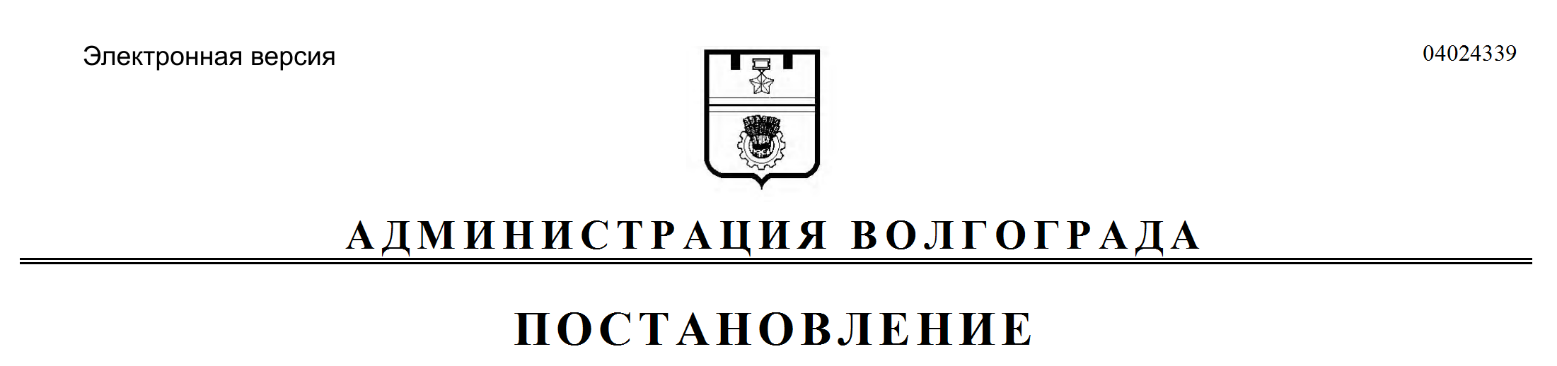 